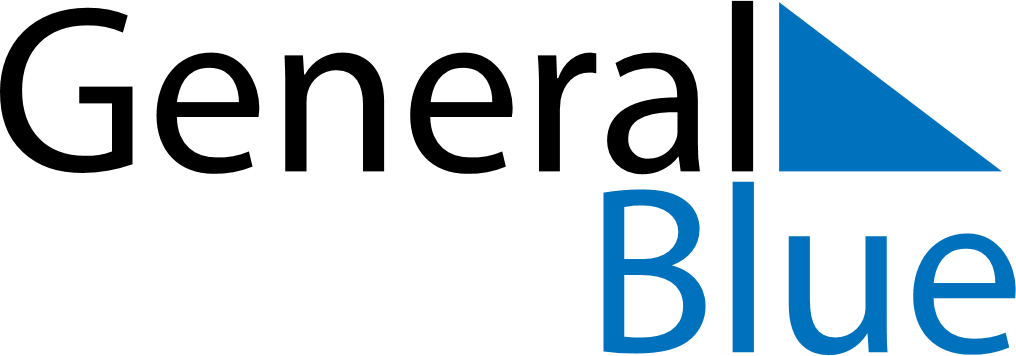 July 2024July 2024July 2024July 2024July 2024July 2024Lempaeaelae, Pirkanmaa, FinlandLempaeaelae, Pirkanmaa, FinlandLempaeaelae, Pirkanmaa, FinlandLempaeaelae, Pirkanmaa, FinlandLempaeaelae, Pirkanmaa, FinlandLempaeaelae, Pirkanmaa, FinlandSunday Monday Tuesday Wednesday Thursday Friday Saturday 1 2 3 4 5 6 Sunrise: 3:51 AM Sunset: 11:06 PM Daylight: 19 hours and 14 minutes. Sunrise: 3:52 AM Sunset: 11:05 PM Daylight: 19 hours and 12 minutes. Sunrise: 3:54 AM Sunset: 11:04 PM Daylight: 19 hours and 9 minutes. Sunrise: 3:55 AM Sunset: 11:03 PM Daylight: 19 hours and 7 minutes. Sunrise: 3:57 AM Sunset: 11:01 PM Daylight: 19 hours and 4 minutes. Sunrise: 3:58 AM Sunset: 11:00 PM Daylight: 19 hours and 1 minute. 7 8 9 10 11 12 13 Sunrise: 4:00 AM Sunset: 10:59 PM Daylight: 18 hours and 58 minutes. Sunrise: 4:02 AM Sunset: 10:57 PM Daylight: 18 hours and 55 minutes. Sunrise: 4:04 AM Sunset: 10:56 PM Daylight: 18 hours and 52 minutes. Sunrise: 4:05 AM Sunset: 10:54 PM Daylight: 18 hours and 48 minutes. Sunrise: 4:07 AM Sunset: 10:53 PM Daylight: 18 hours and 45 minutes. Sunrise: 4:09 AM Sunset: 10:51 PM Daylight: 18 hours and 41 minutes. Sunrise: 4:11 AM Sunset: 10:49 PM Daylight: 18 hours and 37 minutes. 14 15 16 17 18 19 20 Sunrise: 4:13 AM Sunset: 10:47 PM Daylight: 18 hours and 33 minutes. Sunrise: 4:16 AM Sunset: 10:45 PM Daylight: 18 hours and 29 minutes. Sunrise: 4:18 AM Sunset: 10:43 PM Daylight: 18 hours and 25 minutes. Sunrise: 4:20 AM Sunset: 10:41 PM Daylight: 18 hours and 21 minutes. Sunrise: 4:22 AM Sunset: 10:39 PM Daylight: 18 hours and 17 minutes. Sunrise: 4:25 AM Sunset: 10:37 PM Daylight: 18 hours and 12 minutes. Sunrise: 4:27 AM Sunset: 10:35 PM Daylight: 18 hours and 8 minutes. 21 22 23 24 25 26 27 Sunrise: 4:29 AM Sunset: 10:33 PM Daylight: 18 hours and 3 minutes. Sunrise: 4:32 AM Sunset: 10:30 PM Daylight: 17 hours and 58 minutes. Sunrise: 4:34 AM Sunset: 10:28 PM Daylight: 17 hours and 54 minutes. Sunrise: 4:36 AM Sunset: 10:26 PM Daylight: 17 hours and 49 minutes. Sunrise: 4:39 AM Sunset: 10:23 PM Daylight: 17 hours and 44 minutes. Sunrise: 4:41 AM Sunset: 10:21 PM Daylight: 17 hours and 39 minutes. Sunrise: 4:44 AM Sunset: 10:18 PM Daylight: 17 hours and 34 minutes. 28 29 30 31 Sunrise: 4:46 AM Sunset: 10:16 PM Daylight: 17 hours and 29 minutes. Sunrise: 4:49 AM Sunset: 10:13 PM Daylight: 17 hours and 24 minutes. Sunrise: 4:51 AM Sunset: 10:11 PM Daylight: 17 hours and 19 minutes. Sunrise: 4:54 AM Sunset: 10:08 PM Daylight: 17 hours and 13 minutes. 